THE CONSTITUTION OF THE CHURCH OF IRELAND AS SET OUT IN THE FIRST SCHEDULE TO THE SAID STATUTEand AN APPENDIX comprising The standing orders of the General Synod, The provisions relating to the constitution, duties and powers of the Standing Committee and the Board of Education of the General Synod, Section twenty of the Irish Church Act, 1869 (as operative), Sections two, three, four, five and eight of the Glebe Lands, Representative Church Body, Ireland, Act 1875, Sections one to five of the Trustee Churches (Ireland) Act, 1884, and Index to the provisions of the Constitution. PUBLISHED BY THE GENERAL SYNOD OF THE CHURCH OF IRELAND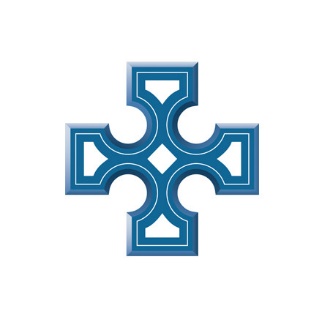 